Оглавление1.	Область применения	32.	Нормативные ссылки	33.	Термины и определения	34.	Участники проекта и их роли в проекте.	35.	Структура управления проектами.	46.	Классификация проектов	47.	Планирование инвестиционной программы	68.	Программное обеспечение, используемое для  управления проектами.	69.	Основные этапы проекта	69.1.	Следующие основные этапы проекта являются обязательными для всех проектов, реализуемых в Группе компаний _______.	610.	Инициирование проекта	79.	Реализация проекта	810.	Операционная фаза (внедрение)	911.	Оценка достижения целей проекта	912.	Пересмотр условий проведения проекта	913.	Регистр проектов	1214.	Информация о документе	12Приложение 1. Модель управления проектом в Группе компаний _______.	13Приложение 2. Применимость требований к проектам в зависимости от класса и типа.	14Приложение 3. «Лист инициирования проекта»	15Область примененияНастоящее положение применяется для полного жизненного цикла и для всех проектов, реализуемых в Группе Компаний «_______».Нормативные ссылкиТермины и определенияПроект - это уникальная, не повторяющаяся деятельность, которая выполняется в течение определенного периода времени, направленная на достижение заранее определённого результата/цели, создание определённого, уникального продукта или услуги с использованием заданных ресурсов и имеющая определенные требования к качеству и допустимому уровню риска.Инвестиционная программа – совокупность инвестиционных проектов предлагаемых реализовать в планируемом году для достижения стратегических, кратко- и долгосрочных целей компании._______ – ООО «_______»Группа компаний _______ – Предприятия находящиеся в управлении _______ Проектный портфель - это набор реализуемых (прошедших утверждение технико-экономического обоснования Советом Директоров или Генеральным Директором) проектов, программ проектов и других работ, объединенных вместе для достижения более эффективного управления и обеспечения выполнения стратегических целей Группы компаний _______.ПО – Программное обеспечение.Продукт – результат деятельности на этапе «Реализация проекта».Участники проекта и их роли в проекте.Инициатор – лицо, предлагающее провести проект и обосновывающее необходимость этого.Заказчик – лицо, определяющее цели, задачи и условия реализации проекта.Спонсор – лицо, предоставляющее ресурсы для достижения целей проекта.Руководитель проекта – лицо, управляющее подготовкой и реализацией проекта, обеспечивающее составление проектной документации, несущее ответственность за достижение целей проекта в рамках предоставленных ресурсов.Менеджер по управлению проектами – лицо, координирующее несколько проектов Компании, предоставляющее руководителям Компании информацию о приоритетности и целесообразности проектных задач, контролирующее соблюдение требований настоящего документа при ведении проекта, оказывающее методологическую помощь руководителю проекта.Управляющий комитет (УК) – группа лиц, контролирующих достижение утвержденных целей проекта при реализации проекта. Заказчик, Спонсор, менеджер по управлению проектами и руководитель проекта входят в состав УК. Кроме того, в состав УК может быть включен представитель Координационного Совета. Для каждого проекта реализуемого в Группе компаний _______ должен быть создан свой УК.Рабочая группа (РГ) – сотрудники компании и/или стороннего подрядчика, привлекаемые к работам по проекту на постоянной или временной основе с целью эффективного достижения его целей.Структура управления проектами.Классификация проектовКлассификация проектов позволяет оптимизировать процессы инициирования, согласования, реализации и принятия результатов проекта, а также объем проектной документации в зависимости от степени сложности проектов и стоимости реализации проектов.Вид проекта:Организационный проект - совершенствование управления компанией/предприятием, слияние и поглощение компаний, реструктуризация акционерного капитала, привлечение финансирования и т.д.Технический (инвестиционный) проект – строительство новых производственных/офисных объектов, модернизация/реконструкция имеющихся производственных/офисных объектов и/или их инженерных систем, внедрение/модернизация объектов ИТ (включая ПО)Стоимость реализации проектовПроекты высокой стоимости - свыше 3 000 000 рублей Проекты низкой стоимости -  до 3 000 000 рублейКлассы проектов, исходя из сложности и стоимости, определяются следующим образом:Применимость требований к проектам, относящихся к разным классам указана в Приложении №2.Типы проектов:Стратегические – предназначенные для улучшения позиций на рынке, увеличения объемов и производительности, улучшения качества продукции, улучшения обслуживания покупателей, увеличения стоимости компании, открытия/закрытия компаний и т.д.Целевые по снижению затрат – предназначенные для снижения производственной себестоимости, коммерческих расходов, административных расходов, расходов на обслуживание кредитов и налоговых платежей.Обязательные – предназначенные для выполнения требований гос.органов и/или требований законодательства РФ.Обслуживание и поддержание – предназначенные для поддержания производительности, качества продукции и систем управления Группы Компаний _______.Присвоение номера проекта должно соответствовать следующему формату:XX-YY-А-ВВ-Z-W, гдеXX – две последние цифры года одобрения/утверждения проекта;YY – порядковый номер проекта;А – класс проектаВВ – тип проектаZ - область бизнеса, где:W – вид проекта, гдеПланирование инвестиционной программыИнвестиционные проекты являются составной частью инвестиционной программы Группы компаний _______, которая утверждается Советом Директоров _______ ежегодно.Проекты могут быть включены в инвестиционную программу, представляемую на утверждение Совету Директоров ООО «_______» только после успешного прохождения Этапа инициирования проекта.Программное обеспечение, используемое для управления проектами.В качестве основного программного обеспечения, используемого для управления проектами в Группе компаний _______ используется система управления проектами Spider Project.Планирование проекта, реализация проекта, оценка достижения показателей проекта должны вестись в системе управления проектами Spider Project.За достоверность всей информации по проекту находящейся в системе управления проектами Spider Project несет руководитель проекта.За достоверность всей информации по портфелю проектов Группы компаний _______ находящейся в системе управления проектами Spider Project несет менеджер по управлению проектами.Основные этапы проектаСледующие основные этапы проекта являются обязательными для всех проектов, реализуемых в Группе компаний _______.Подробная модель, описывающая процесс проектного управления представлена в Приложении №1.Первые два Этапа проекта призваны обеспечить надлежащее обоснование и планирование проекта и только по их завершению принимается решение о финансировании проекта в целом.До начала ежегодного бюджетного процесса по проектам, которые планируется включить в годовой финансовый план на следующий год, должен быть выполнен по крайне мере, Этап 1 «Инициирование проекта». В противном случае эти проекты не могут быть включены в годовой финансовый план на следующий год планирования.Инициирование проектаНа этом этапе проектной деятельности происходит первоначальный анализ целей проекта и определение необходимости его реализации, а также предварительные сроки и этапы реализации, предварительная стоимость проекта и предполагаемые ресурсы, а так же предварительная оценка экономической эффективности проекта.Допустимая погрешность в оценке объема работ, стоимости реализации проекта на этом этапе не может превышать +/- 30%.Результатом этапа является заполненный и согласованный со всеми заинтересованными руководителями «Лист инициирования проекта», который утверждается органом управления компанией с соответствующим уровнем полномочий согласно Раздела 15 настоящего положения.При необходимости проведения предварительной экспертизы сторонними организациями оформляется «Заявка на предварительное финансирование проекта» (Приложение №5).Предварительное финансирование проекта не может превышать по Организационным проектам 200 000 рублей, а по Техническим проектам 1 000 000 рублей.Заявка на предварительное финансирование утверждается Генеральным Директором _______.Информация по всем «Листам инициирования проектов» не прошедшим успешно этап утверждения должна быть занесена в базу закрытых проектов.Планирование проектаЭтот этап проекта начинается только после утверждения «Листа инициирования проекта».Данный этап состоит из трех стадий: подготовка и согласование Устава проекта, подготовка и согласование технико-экономического обоснования и разработка и согласование проектной документации.Подготовка и согласование Устава проектаУстав проекта (Приложение №4) должен содержать: описание целей и критериев выполнения проекта; определение команды проекта и полномочий руководителя; разработка предварительного плана реализации проекта (фазы проекта); выделение рисков проекта и выработка мероприятий по снижению влияния рисков; расчет необходимых ресурсов для реализации проекта.Согласованный и утвержденный Генеральным Директором _______ Устав проекта является основанием для перехода к следующему этапу проектного управления. На основании Устава проекта в ПО проектного управления создается новый проект, которому присваивается номер согласно п. 6.6. настоящего положения и который должен содержать основную информацию о проекте.Технико-экономическое обоснование (ТЭО)Подготовка ТЭО начинается после утверждения Устава проекта.Основными задачами подготовки ТЭО являются: рассмотрение технических и технологических альтернатив реализации проекта и выбор лучшей из них; предварительное проектирование (включая формирование требований к оборудованию, его расположению и т.д.); проводятся предварительные переговоры с потенциальными поставщиками о стоимости работ/услуг и оборудования, оценка соответствия проекта требованиям действующего законодательства РФ; определение перечня необходимых разрешений, а также рассмотрение условий их получения; составление первичного графика реализации проекта; расчет экономической эффективности проекта и оценка основных показателей: чистая текущая стоимость (NPV), дисконтированный срок окупаемости (DPB), внутренней нормы доходности (IRR), доходность инвестиций (ROI).Допустимая погрешность в оценке объема работ, стоимости реализации проекта на стадии технико-экономического обоснования не может превышать 15%.Результатом подготовки ТЭО является пакет документов, который описывает и обосновывает выбранный вариант достижения целей проекта, утвержденных на Этапе Инициирования.ТЭО и «Устав проекта» после согласования Председателем Координационного Совета _______ передается руководителем проекта на утверждение органу управления Компании с соответствующим уровнем полномочий согласно Раздела 15 настоящего Положения.Подготовка проектной документации (ПД).Подготовка ПД начинается после утверждения технико-экономического обоснования.Целью подготовки ПД является детальная проработка выбранного сценария реализации проекта. На этой стадии определяются основные требования к строительству, оборудованию, ПО, коммуникациям, условиям функционирования, проводятся переговоры с выбранными поставщиками о стоимости работ/услуг и оборудования, разрабатываются более детальное описание технологических и операционных процессов, графики реализации проекта, уточняется ТЭО. Указываются принципиальные объемно-планировочные и конструктивные решения, основные параметры наиболее крупных и сложных зданий и сооружений, схема генплана предприятия, особенности организации и срок строительства.Допустимая погрешность в оценке объема работ, стоимости реализации проекта на стадии подготовки проектной документации не может превышать 5%.Для всех проектов, попадающих по любым признакам в соответствии с требованиями нормативных документов под государственную экспертизу или ведомственные согласования, Этап считается завершенным, и документация может быть представлена на утверждение проекта только при получении необходимых согласований и разрешений.ПД согласовывается всеми заинтересованными руководителями и утверждается Генеральным Директором _______.В случае отклонения окончательной стоимости проекта указанной в ПД от стоимости указанной в утвержденном ТЭО более чем на 15% Председатель Координационного Совета может принять решения о вынесении ПД на утверждение Совета Директоров.Реализация проектаРеализация проекта начинается после утверждения ПД и включает в себя все мероприятия в рамках плана проекта утвержденного на этапе подготовки ПД.Реализация проекта осуществляется на основании утвержденной ПД, действия, которые необходимо осуществить в случае возникновения необходимости изменения/корректировки утвержденной ПД описаны в Разделе 16 настоящего Положения.С целью контроля достижения целей/показателей проекта руководитель проекта ежедекадно формирует отчет о ходе реализации проекта (Приложение №6) и передает его менеджеру по управлению проектами.Операционная фаза (внедрение)Этот Этап начинается с момента запуска/внедрения Продукта полученного в ходе реализации проекта. В зависимости от сложности проекта продолжительность этого Этапа варьируется от нескольких дней до нескольких месяцев.На этом Этапе происходит освоение Продукта и доведение отдачи проекта до результатов, установленных в проектной документации.По завершению работ, связанных с освоением Продукта, результаты работ по проекту оформляются должным образом и предоставляются через менеджера по управлению проектами органам управления и должностным лицам Компании, утвердившим и согласовывавшим проект.Оценка достижения целей проектаРезультаты проекта считаются достигнутыми, если по завершению проекта, они в полном объеме отражены в утвержденном отчете о завершении работ по проекту, в ином случае руководитель проекта и рабочая группа обязаны представить на рассмотрение органам управления и должностным лицам Компании, утвердившим и согласовывавшим проект подробное объяснение причин отклонений.Оценка достижения целей проекта осуществляется в соответствии с утвержденной методикой «Оценка фактических результатов реализации проекта».Отчет о завершении работ по проекту руководителем проекта представляется на согласование органам управления и должностным лицам Компании, утвердившим и согласовавшим проект.Уровни полномочий по согласованию и утверждению проектовВсе, без исключения, проекты подлежат обязательному согласованию и утверждению.Уровни полномочий по утверждению «Листа инициирования проекта» определены в таблице «Уровни полномочий по утверждению «Листа инициирования проекта»Уровни полномочий по утверждению «Листа инициирования проекта»Согласование и утверждение ТЭО проектов вошедших в утвержденную инвестиционную программу.В соответствии с утвержденной структурой _______ устанавливаются уровни полномочий за принятие решений об утверждении ТЭО инвестиционных проектов вошедших в инвестиционную программу. Уровень полномочий, необходимых для утверждения проекта, определяется из стоимости проекта.Уровни полномочий по утверждению ТЭО инвестиционных проектов включенных в утвержденную СД инвестиционную программу Группы Компаний _______Согласование и утверждение проектов не входящих в утвержденную инвестиционную программу.В случае необходимости реализации проекта в течение текущего года, не включенного в утвержденную инвестиционную программу, решение по данному проекту принимается в соответствии с установленными уровнями полномочий за принятие решений об утверждении инвестиционных проектов, не вошедших в инвестиционную программу. Уровень полномочий, необходимых для утверждения проекта, определяется из стоимости проекта.Уровни полномочий по утверждению ТЭО инвестиционных проектов, не включенных в инвестиционную программу Группы Компаний _______Утверждение проектов Советом Директоров.Для принятия проектов на рассмотрение Советом Директоров _______ для последующего утверждения, все проекты должны пройти указанную ниже процедуру представления проектов и к ним должен прилагаться пакет документов («Лист инициирования проекта», «Устав проекта», ТЭО проекта), оформленный и согласованный в установленном настоящим Положением порядке.Проекты, рассматриваемые на уровне Совета Директоров должны пройти процедуру согласования следующими должностными лицами _______:Генеральный Директор;Председатель Координационного Совета;Главный финансовый директор;Управляющий директор по операционной деятельности;Управляющий директор по лесообеспечению (для проектов связанных с лесообеспечением и лесозаготовкой);Генеральный директор производственной компании Группы компаний _______ (в случае реализации проекта в производственной компании);Директор по юридическим вопросам.Руководитель проекта.Пакет документов должен быть представлен в Координационный Совет за 2 недели до ожидаемой даты заседания Совета Директоров, на котором требуется утвердить проект.Утверждение проектов Генеральным Директором _______.Для принятия проектов на рассмотрение Генерального Директора _______ для последующего утверждения, все проекты должны пройти указанную ниже процедуру представления проектов и к ним должен прилагаться пакет документов («Лист инициирования проекта», «Устав проекта», ТЭО проекта, Проектная документация (на этапе окончательного утверждения проекта)), оформленный и согласованный в установленном настоящим Положением порядке.Проекты, рассматриваемые на уровне Генерального Директора должны пройти процедуру согласования следующими должностными лицами _______:Председатель Координационного Совета;Главный финансовый директор;Управляющий директор по операционной деятельности;Управляющий директор по лесообеспечению (для проектов связанных с лесообеспечением и лесозаготовкой);Генеральный директор производственной компании Группы компаний _______ (в случае реализации проекта в производственной компании);Директор по персоналу и организационному разв_______ю;Руководитель проекта.Пересмотр условий проведения проектаЕсли после завершения этапа инициирования возникает необходимость изменения целей проекта и объема его финансирования, проект должен быть приостановлен, повторно инициирован и далее проведен согласно всем требованиям настоящего положенияЕсли после завершения этапа инициирования происходят изменения в сроках реализации проекта, составе участников проекта, а также в случае наступления риска, связанного с проектом, руководитель проекта совместно с заинтересованными сторонами и менеджером по управлению проектами принимает решение о повторном инициировании проекта или о продолжении проекта с внесением изменений в соответствующую проектную документацию.Регистр проектовМенеджер по управлению проектами ведет регистр проектов Компании, который должен содержать следующую обязательную информациюКод проектаНаименование проектаДата начала проектаДата завершения проектаТекущий статус проектаИнициатор проектаМенеджет проектаЗакзачик проектаДата проведения оценки проекта (PIR)Ссылки на место хранаения пректной документации Информация о документеОснование для разработкиДокумент разработан по инициативе Генерального директора.ПриложенияПриложение 1 – Модель управления проектом в Группе компаний _______.Приложение 2. – Применимость требований к проектам в зависимости от класса и типа.История измененийПриложение 1. Модель управления проектом в Группе компаний _______.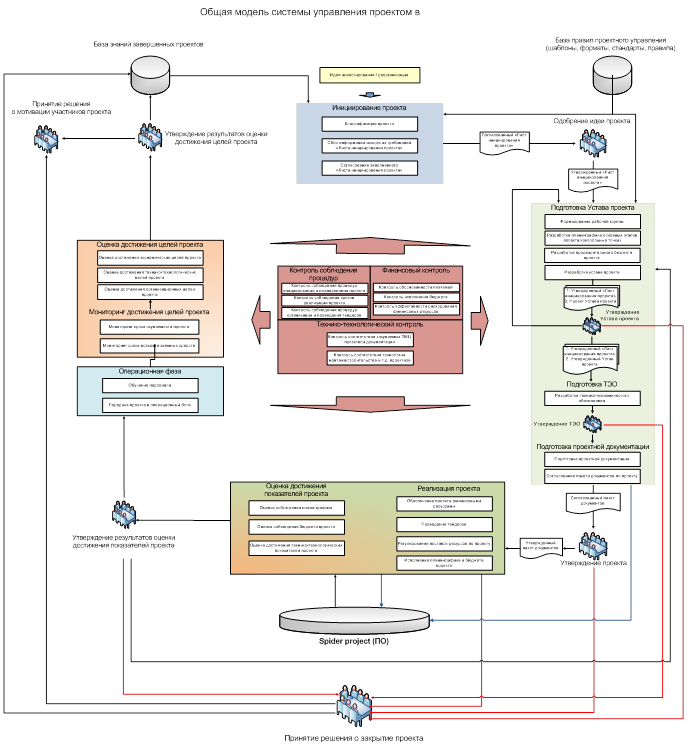 Приложение 2. Применимость требований к проектам в зависимости от класса и типа.Приложение 3. «Лист инициирования проекта»Краткое описание проекта с основными целями:Предпосылки проекта:Задачи решаемые в рамках проекта:Предполагаемые этапы проекта:Альтернативные решенияПредполагаемые ресурсы проекта:Финансовые ресурсыПодразделения и сотрудники, задействованные в проектеНеобходимые IT ресурсыПрочие ресурсыПриложение №4 «Устав проекта»Оглавление1.	Список согласования	192.	Нормативные ссылки	203.	Обозначения, определения и сокращения	204.	Предпосылки проекта	205.	Цели проекта	206.	Рамки проекта	207.	Заказчик и спонсор проекта	208.	Ресурсы проекта	209.	Критерии выполнения проекта	2010.	Рабочая группа проекта	2011.	Этапы проекта	2012.	Организация работ по проекту	2113.	Управление проектом	2114.	Управление информацией по проекту	2115.	Оценка результатов внедрения проекта	2116.	Управление рисками	2117.	Завершение проекта	2218.	Приложения	2219.	История изменений	22Приложение №1 «Бюджет проекта»	Список согласованияПолучатели для информации:Нормативные ссылкиОбозначения, определения и сокращенияПредпосылки проектаЦели проектаРамки проектаПроект направлен на решение следующих задач:Решение следующих задач в рамки проекта не входит:Заказчик и спонсор проектаРесурсы проектаКритерии выполнения проектаКритериями выполнения проекта является:Рабочая группа проектаЭтапы проектаПроект может быть разделён на следующие этапы, состоящие из проектных задач:Организация работ по проектуДля организации работ по проекту проводятся встречи РГ: Управление проектомДля управления проектом проводятся встречи УК: Состав УК:Управление информацией по проектуПроектная документацияВ рамках проекта, помимо Устава, разрабатывается следующая документация:План проектаБюджет проекта (приложение 1);Описание решения (создается на этапе разработки решения);План внедрения решения (создается на этапе разработки решения);указывается прочая проектная документация.Проектная документация хранится указывается место хранения.Доступ к проектной документации предоставляется указываются принципы предоставления прав доступа..Отчетность по проектуВключение результатов проекта в корпоративную систему политик и стандартов.Оценка результатов внедрения проектаУправление рискамиЗавершение проектаПроект считается завершенным после согласования и утверждения органами управления и должностными лицами Компании, утвердившим и согласовавшим проект.ПриложенияИстория измененийОбщество с ограниченной ответственностью «_______»Введено в действие Приказом №___ от ____________Общество с ограниченной ответственностью «_______»Введено в действие Приказом №___ от ____________СОГЛАСОВАНО:УТВЕРЖДАЮ:УТВЕРЖДАЮ:Проектное управлениеПоложениеСТП._______________Разработано впервые_________20__Проектное управлениеПоложениеСТП._______________Разработано впервые_________20__Проектное управлениеПоложениеСТП._______________Разработано впервые_________20__№Номер документаНазвание1Глоссарий терминов и аббревиатур, используемых в Компании 2Положение о Координационном Совете ООО «_______»СложностьСтоимостьТехническаяОрганизационная> 3 млн руб1 класс2 класс< 3 млн руб2 класс3 класс1присваивается проектам, реализуемым для Центрального офиса/Компаний холдинга2присваивается проектам, реализуемым для Производственных Компаний, входящих в Группу Компаний _______3присваивается проектам, реализуемым для Компаний Лесообеспечения и лесопользования, входящими в Группу Компаний _______ТТехнический (инвестиционный) проектООрганизационный проектУровень утвержденияТип проектаСтоимость проектаСовет Директоровстратегический вне зависимости от стоимости проектаСовет Директоровостальныеот 10 000 000 рублейГенеральный директор ООО «_______»целевойдо 10 000 000 рублей.Генеральный директор ООО «_______»обязательныйдо 10 000 000 рублей.Генеральный директор ООО «_______»обслуживания и модернизациидо 10 000 000 рублей.Уровень утвержденияТип проектаСтоимость проектаСовет Директоровстратегический вне зависимости от стоимости проектаСовет Директоровостальныеот 10 000 000 рублейГенеральный директор ООО «_______»целевойдо 10 000 000 рублей.Генеральный директор ООО «_______»обязательныйдо 10 000 000 рублей.Генеральный директор ООО «_______»обслуживания и модернизациидо 10 000 000 рублей.Уровень утвержденияТип проектаСтоимость проектаСовет Директоровстратегический вне зависимости от стоимости проектаСовет Директоровостальныеот 10 000 000 рублейГенеральный директор ООО «_______»целевойдо 10 000 000 рублей, но не более 20 000 000 рублей в год.Генеральный директор ООО «_______»обязательныйдо 10 000 000 рублей, но не более 20 000 000 рублей в год.Генеральный директор ООО «_______»обслуживания и модернизациидо 10 000 000 рублей, но не более 20 000 000 рублей в год.ВерсияОписание версииАвторКласс проектаЭтап проекта1 класс2 класс3 классИнициирование«Лист инициирования проектов» Приложение № 3«Лист инициирования проектов» Приложение № 3«Лист инициирования проектов» Приложение № 3Подготовка Устава«Устав проекта» Приложение № 4«Устав проекта» Приложение № 4«Устав проекта» Приложение № 4Технико-экономическое обоснование???????????Не требуетсяПодготовка проектной документацииЛист инициирования проектаНаименование проекта:Тип проекта:Предприятие:ИнициаторЦель проектаСтоимость проектаСогласованиеСогласованиеСогласованиеСогласованиеДолжность/ФИОЗаключение (Да / Нет)ДатаПодписьКратко описывается проект с точки зрения того, что будет сделано и что ожидается в результате реализации проекта, количественные результаты (цена, качество, снижение затрат объем, эффективность и т.д.).В данном разделе следует подробно описать проблему. Необходимо указать историю и факторы, способствовавшие возникновению необходимости осуществления проекта. Показать, как предлагаемый проект поможет решить эти проблемы и насколько эффективно. Указать, если есть дополнительные бизнес преимущества у проекта. В данном разделе следует подробно описать, как предлагаемый проект поможет решить эти проблемы и насколько эффективно. Указать, если есть дополнительные бизнес преимущества у проекта. В данном разделе необходимо представить предполагаемый проект по этапам и фазам. Данный раздел предназначен для того, чтобы сообщить руководителю подразделения, где планируется осуществлять проект, и топ-менеджерам основные этапы и время, необходимое для того, чтобы закончить проект.Пример:В данном разделе необходимо описать возможные альтернативные пути достижения заявленных целей, их преимущества и недостатки. Почему выбранный вариант является лучшим. При описании альтернатив используются качественные и количественные показатели (такие как более высокие затраты на реализацию, большие риски, меньшая гибкость, низкое соответствие одной или нескольким целям компании и т.д.). Список упоминаемых бизнес-альтернатив включает в себя такие альтернативы, как «не делать ничего», и альтернативы с низкими/высокими вложениями или вообще без вложений. Заключение по данному разделу должно быть кратким, подкреплено соответствующими деталями.В данном разделе необходимо указать предполагаемые расходы по проекту отдельно по статьям расходов: проектирование, оборудование, приборы, работы, оплата участников проекта и т.д. В данном разделе нужно указать предполагаемых участников проекта. К участникам проекта относятся члены рабочей группы проекта, консультанты, эксперты и т.д. Так же необходимо указать предполагаемого руководителя проекта.В данном разделе нужно указать необходимые IT ресурсы для реализации проекта.В данном разделе нужно указать ресурсы, которые не подходят под описание п.п.6.1.,6.2., 6.3..            Устав ПроектаНаименование проекта:Тип проекта:Номер проекта:Руководитель проекта:ФИОДолжностьЗаключение (Да / Нет)ПодписьДатаФИОДолжность№Номер документаНазвание документаВ разделе указываются термины и их определения. При заполнении таблицы рекомендуется сортировать термины по алфавиту.Предполагается, что в организации уже существует единый перечень терминов и определений (так называемый глоссарий). В этом случаев рассматриваемом разделе регламента процесса указывают только специфичные для процесса термины.Если единого перечня терминов и определений нет, то в рассматриваемом разделе указываются важнейшие термины, используемые при выполнении процесса.Не следует приводить в списке терминов общеизвестные термины, такие как: «Сотрудник», «подразделение» и т.п.В данном разделе следует подробно описать проблему. Необходимо указать историю и факторы, способствовавшие возникновению необходимости осуществления проекта. Показать, как предлагаемый проект поможет решить эти проблемы и насколько эффективно. Указать, если есть дополнительные бизнес преимущества у проекта.В данном разделе перечисляются конкретные измеримые цели проекта, уточняющие цели из листа инициирования.Приводится перечень задач, которые планируется решить при реализации проекта.Приводится перечень задач, смежных с теми, которые решаются в проекте, но не включенными в проект.Необходимо указать Заказчика и Спонсора(ов) проекта.Указываются, какие ресурсы будут использованы руководителем проекта для достижения поставленных целей. Дается ссылка на бюджет проекта, приложение 1.Критерии выполнения – условия, при выполнении которых проект переходит  на этап завершения. Составляются исходя из целей проекта.Участник РГДолжностьИсполняемые ролиЗадачи/ФункцииВ данном разделе необходимо представить проект по этапам и фазам на основе которых составляется план проекта.Указывается организатор встреч РГ, периодичность, минимальный состав/количество участников.Участник УКДолжностьИсполняемая рольУказывается организатор встреч УК, периодичность, минимальный состав/количество участников, вопросы, требующие обязательного решения на УК.В разделе описывается, каким образом организована отчетность во время и после завершения проекта (какова периодичность отчетов, какая информация включается в отчет, кто готовит отчет, кто является получателем отчета).В разделе указывается, будут ли в результате реализации проекта изменены существующие или созданы новые процессы в рамках корпоративной системы политик и стандартов. Если да, то указывается, какие  документы должны быть разработаны или актуализированы.В разделе описываются сроки подготовки Оценки результатов внедрения проектов, основные показатели и статьи, которые должны быть включены в Отчет и список участников согласующих ОтчетВ разделе должны быть описаны и оценены риски проекта, и рассмотрены способы их парирования.ДатаВерсияОписание версииАвтор